Chapter 8 Exponential Equations REVIEW(Show your work, please!)Simplify each expression.  1. 		2. 		3. 		4. 		5. 		 Simplify the expression.  When using exponents in your answer, they must be positive.6. 				7. 			8. 9. Write an exponential equation for the table.		10. Write an exponential equation for the table.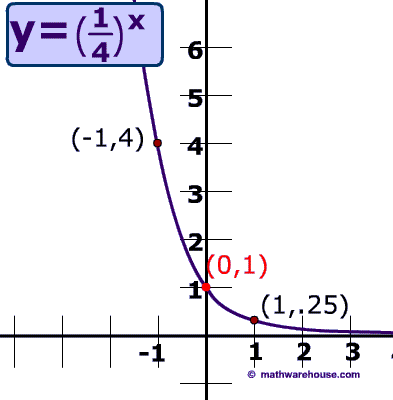 11. Decide whether the graph represents exponential growth or decay.  Then write an equation for the function.12a. Seth has $2,100 in a saving account that earns 3% interest each year. Write a function that models the value of the savings account over time.  12b. How much will Seth have in his account after 15 years?13a. Mrs. Schumann bought a car for $19,000 in 2005.  Due to depreciation and use, the value of the car declined by about 14% per year.  Write a function that models the value of the car over time.  **Using your answer from 13a on the front**13b. Estimate when will the car be worth less than $5,000?13c. How much will the car be worth in 2018?14a. An adult takes 30 mg of Motrin. Each hour, the amount of Motrin in the person’s system decreases by about 9%. Write a function that models the amount of Motrin in the body over time. 14b. How much Motrin is left after 6 hours?15a. A chicken farm has 800 flies. The number of flies increases at a rate of about 3.2% per day. Write a function that models the amount of flies over time.  15b. Estimate how many days it will take for the number of flies to be more than double the initial amount of flies.Determine if each is a growth or decay. Then, write the exponential equation for the following table of values and graph the function.16.							17.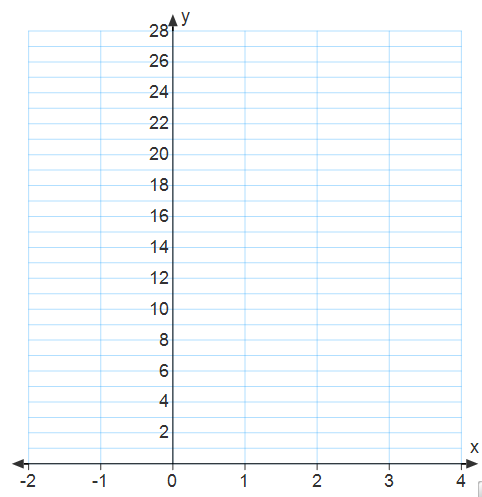 x-3-212y364896x-2-123y1000   100        0.1 0.01 xy-20.5-1128316432xy-1480241122641.5